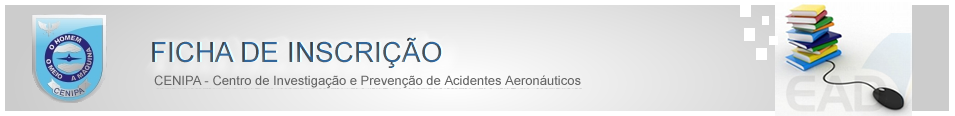 Declaro, para os devidos fins junto ao CENIPA, que atendo a todas as condições constantes da TCA 37-23, para me candidatar a realizar o curso descrito nesta ficha de solicitação de inscrição.Obs.: Esta ficha não garante sua matrícula no curso;Esta ficha deverá ser assinada e enviada com um documento de indicação por ordem de prioridade; eCandidatos civis deverão enviar a documentação que comprove as condições para a matrícula._______________________________                                                                     __________________________                     Local e Data                                                                                                       Assinatura do CandidatoCurso:NOME:CPF:E-mail (internet)N° RG:Organização/Instituição:Telefone fixo:Telefone Celular: